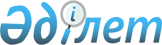 Қазақстан Республикасы Үкiметiнiң 1999 жылғы 7 желтоқсандағы N 1872 қаулысына өзгерiстер мен толықтырулар енгізу туралыҚазақстан Республикасы Үкіметінің қаулысы 2000 жылғы 8 шілде N 1036



          "Бюджет жүйесi туралы" Қазақстан Республикасының 1999 жылғы 1 
сәуiрдегi Заңының  
 Z990357_ 
  24-бабының 4-тармағына сәйкес Қазақстан 
Республикасының Үкiметi қаулы етеді:




          1. "2000 жылға арналған республикалық бюджет туралы" Қазақстан 
Республикасының Заңын iске асыру туралы" Қазақстан Республикасының 1999 
жылғы 7 желтоқсандағы N 1872  
 P991872_ 
  қаулысына (Қазақстан Республикасының 
ПYКЖ-ы, 1999 ж., N 53, 530-құжат) мынадай өзгерiстер мен толықтырулар 
енгізілсiн:




          1) көрсетiлген қаулыға 1-қосымшада:




          IV "Шығыстар" бөлiмiнде:




          1 "Жалпы сипаттағы мемлекеттік қызмет көрсетулер" функционалдық 
тобындағы "25544576" деген сан "25584149" деген санмен ауыстырылсын;




          1 "Жалпы сипаттағы мемлекеттiк қызмет көрсетулер" функционалдық 
тобының 1 "Мемлекеттiк басқарудың жалпы функцияларын орындайтын өкiлдi, 
атқарушы және басқа органдар" iшкi функциясындағы "3514059" деген сан 
"3545984" деген санмен ауыстырылсын;




          1 "Жалпы сипаттағы мемлекеттiк қызмет көрсетулер" функционалдық 
тобының 1 "Мемлекеттiк басқарудың жалпы функцияларын орындайтын өкiлдi, 
атқарушы және басқа органдар" iшкi функциясы 101 "Қазақстан Республикасы 
Президентiнiң Әкiмшiлiгi" әкімшісi бойынша "374294" деген сан "403961" 
деген санмен ауыстырылсын;




          1 "Жалпы сипаттағы мемлекеттiк қызмет көрсетулер" функционалдық 
тобының 1 "Мемлекеттік басқарудың жалпы функцияларын орындайтын өкiлдi, 
атқарушы және басқа органдар" iшкі функциясы 101 "Қазақстан Республикасы 
Президентінiң Әкiмшiлiгі" әкiмшiсi бойынша 1 "Әкiмшiлiк шығыстар" 
бағдарламасы бойынша "322272" деген сан "351939" деген санмен ауыстырылсын;




          1 "Жалпы сипаттағы мемлекеттiк қызмет көрсетулер" функционалдық 
тобының 1 "Мемлекеттік басқарудың жалпы функцияларын орындайтын өкiлдi, 
атқарушы және басқа органдар" iшкi функциясы 101 "Қазақстан Республикасы 
Президентiнiң Әкiмшiлiгі" әкiмшiсi бойынша 1 "Әкiмшiлiк шығыстар" 
бағдарламасы 1 "Орталық органның аппараты" кiшi бағдарламасы бойынша 
"322272" деген сан "351939" деген санмен ауыстырылсын;




          1 "Жалпы сипаттағы мемлекеттік қызмет көрсетулер" функционалдық 
тобының 1 "Мемлекеттік басқарудың жалпы функцияларын орындайтын өкiлдi, 
атқарушы және басқа органдар" iшкi функциясы 104 "Қазақстан Республикасы 
Премьер-Министрiнiң Кеңсесi" әкiмшісi бойынша "207337" деген сан "208252" 
деген санмен ауыстырылсын;




          1 "Жалпы сипаттағы мемлекеттiк қызмет көрсетулер" функционалдық 
тобының 1 "Мемлекеттiк басқарудың жалпы функцияларын орындайтын өкiлдi, 
атқарушы және басқа органдар" iшкi функциясы 104 "Қазақстан Республикасы 
Премьер-Министрiнің Кеңсесi" әкiмшiсi бойынша 1 "Әкiмшiлiк шығыстар" 
бағдарламасы бойынша "207337" деген сан "208252" деген санмен ауыстырылсын;




          1 "Жалпы сипаттағы мемлекеттiк қызмет көрсетулер" функционалдық 
тобының 1 "Мемлекеттiк басқарудың жалпы функцияларын орындайтын өкiлді, 
атқарушы және басқа органдар" iшкi функциясы 104 "Қазақстан Республикасы 
Премьер-Министрiнiң Кеңсесi" әкiмшiсi бойынша 1 "Әкiмшiлiк шығыстар" 
бағдарламасы 1 "Орталық органның аппараты" кiшi бағдарламасы бойынша 
"207337" деген сан "208252" деген санмен ауыстырылсын;




          1 "Жалпы сипаттағы мемлекеттiк қызмет көрсетулер" функционалдық 
тобының 1 "Мемлекеттiк басқарудың жалпы функцияларын орындайтын өкiлдi, 
атқарушы және басқа органдар" iшкi функциясы 694 "Қазақстан Республикасы 
Президентiнiң Iс басқармасы" әкiмшісi бойынша "1881447" деген сан 
"1891780" деген санмен ауыстырылсын;




          1 "Жалпы сипаттағы мемлекеттiк қызмет көрсетулер" функционалдық 
тобының 1 "Мемлекеттiк басқарудың жалпы функцияларын орындайтын өкiлдi, 
атқарушы және басқа органдар" iшкi функциясы 694 "Қазақстан Республикасы 
Президентiнiң Iс басқармасы" әкiмшісi бойынша 78 "Мемлекеттiк органдарды 
ақпараттандыру жөнiндегі бағдарламаны iске асыру" бағдарламасы бойынша 
"9680" деген сан "20013" деген санмен ауыстырылсын;




          1 "Жалпы сипаттағы мемлекеттiк қызмет көрсетулер" функционалдық 
тобының 2 "Қаржылық қызмет" iшкi функциясындағы "15126805" деген сан 
"15125692" деген санмен ауыстырылсын;




          1 "Жалпы сипаттағы мемлекеттiк қызмет көрсетулер" функционалдық 
тобының 2 "Қаржылық қызмет" iшкi функциясы 217 "Қазақстан Республикасының 
Қаржы министрлiгi" әкiмшiсi бойынша "5089469" деген сан "5088881" деген 
санмен ауыстырылсын;




          1 "Жалпы сипаттағы мемлекеттiк қызмет көрсетулер" функционалдық 
тобының 2 "Қаржылық қызмет" iшкi функциясы 217 "Қазақстан Республикасының 
Қаржы министрлiгі" әкiмшiсi бойынша 1 "Әкiмшілiк шығыстар" бағдарламасы 
бойынша "1413896" деген сан "1413308" деген санмен ауыстырылсын;




          1 "Жалпы сипаттағы мемлекеттiк қызмет көрсетулер" функционалдық 
тобының 2 "Қаржылық қызмет" iшкi функциясы 217 "Қазақстан Республикасының 
Қаржы министрлiгi" әкiмшiсi бойынша 1 "Әкiмшiлiк шығыстар" бағдарламасы 1 
"Орталық органның аппараты" кiшi бағдарламасы бойынша "338296" деген сан 
"337708" деген санмен ауыстырылсын;




          1 "Жалпы сипаттағы мемлекеттiк қызмет көрсетулер" функционалдық 
тобының 2 "Қаржылық қызмет" iшкi функциясы 219 "Қазақстан Республикасының 
Мемлекеттiк кiрiс министрлiгi" әкiмшiсi бойынша "9909964" деген сан 
"9909439" деген санмен ауыстырылсын;




          1 "Жалпы сипаттағы мемлекеттiк қызмет көрсетулер" функционалдық 
тобының 2 "Қаржылық қызмет" iшкi функциясы 219 "Қазақстан Республикасының 
Мемлекеттік кiрiс министрлiгi" әкiмшiсi бойынша 1 "Әкiмшiлiк шығыстар" 
бағдарламасы бойынша "4788867" деген сан "4788342" деген санмен 
ауыстырылсын;




          1 "Жалпы сипаттағы мемлекеттiк қызмет көрсетулер" функционалдық 
тобының 2 "Қаржылық қызмет" iшкi функциясы 219 "Қазақстан Республикасының 
Мемлекеттiк кiрiс министрлiгi" әкiмшiсi бойынша 1 "Әкiмшілік шығыстар" 
бағдарламасы 32 "Кеден комитетiнiң аппараты" кiшi бағдарламасы бойынша 
"110577" деген сан "110052" деген санмен ауыстырылсын;




          1 "Жалпы сипаттағы мемлекеттiк қызмет көрсетулер" функционалдық 
тобының 5 "Жоспарлау және статистикалық қызмет" ішкi функциясындағы 
"1304943" деген сан "1313933" деген санмен ауыстырылсын;




          1 "Жалпы сипаттағы мемлекеттік қызмет көрсетулер" функционалдық 
тобының 9 "Жалпы сипаттағы басқа да мемлекеттік қызмет көрсетулер" iшкi 
функциясындағы "97769" деген сан "97540" деген санмен ауыстырылсын;




          1 "Жалпы сипаттағы мемлекеттiк қызмет көрсетулер" функционалдық 
тобының 9 "Жалпы сипаттағы басқа да мемлекеттiк қызмет көрсетулер" iшкi 
функциясы 225 "Қазақстан Республикасының Бiлiм және ғылым министрлiгi" 
әкiмшiсi бойынша "97769" деген сан "97540" деген санмен ауыстырылсын;




          1 "Жалпы сипаттағы мемлекеттiк қызмет көрсетулер" функционалдық 
тобының 9 "Жалпы сипаттағы басқа да мемлекеттік қызмет көрсетулер" iшкi 
функциясы 225 "Қазақстан Республикасының Білім және ғылым министрлiгi" 
әкiмшiсi бойынша 1 "Әкiмшiлiк шығыстар" бағдарламасы бойынша "81144" деген 
сан "80915" деген санмен ауыстырылсын;




          1 "Жалпы сипаттағы мемлекеттік қызмет көрсетулер" функционалдық 
тобының 9 "Жалпы сипаттағы басқа да мемлекеттік қызмет көрсетулер" iшкi 
функциясы 225 "Қазақстан Республикасының Білім және ғылым министрлiгі" 
әкiмшісi бойынша 1 "Әкiмшiлiк шығыстар" бағдарламасы 1 "Орталық органның 
аппараты" кiшi бағдарламасы бойынша "81144" деген сан "80915" деген санмен 
ауыстырылсын;




          2 "Қорғаныс" функционалдық тобындағы "16523772" деген сан "16523543" 
деген санмен ауыстырылсын;




          2 "Қорғаныс" функционалдық тобының 1 "Әскери мұқтаждар" iшкi 
функциясындағы "15503864" деген сан "15503635" деген санмен ауыстырылсын;




          2 "Қорғаныс" функционалдық тобының 1 "Әскери мұқтаждар" iшкi 
функциясы 208 "Қазақстан Республикасының Қорғаныс министрлiгі" әкiмшiсi 
бойынша "11012540" деген сан "11012311" деген санмен ауыстырылсын;




          2 "Қорғаныс" функционалдық тобының 1 "Әскери мұқтаждар" iшкi 
функциясы 208 "Қазақстан Республикасының Қорғаныс министрлiгi" әкiмшiсi 
бойынша 76 "Елдiң қорғаныс қабiлетiн қамтамасыз ету" бағдарламасы бойынша 
"10990940" деген сан "10990711" деген санмен ауыстырылсын;




          2 "Қорғаныс" функционалдық тобының 1 "Әскери мұқтаждар" iшкi 
функциясы 208 "Қазақстан Республикасының Қорғаныс министрлiгі" әкiмшісi 
бойынша 76 "Елдiң қорғаныс қабiлетiн қамтамасыз ету" бағдарламасы 1 
"Орталық органның аппараты" кiшi бағдарламасы бойынша "200000" деген сан 
"199771" деген санмен ауыстырылсын;




          3 "Қоғамдық тәртiп және қауiпсiздiк" функционалдық тобындағы 
"27159928" деген сан "27121597" деген санмен ауыстырылсын;




          3 "Қоғамдық тәртіп және қауiпсiздiк" функционалдық тобының 1 
"Құқыққорғау қызметі" iшкi функциясындағы "15089434" деген сан "14954693" 
деген санмен ауыстырылсын;




          3 "Қоғамдық тәртіп және қауiпсiздiк" функционалдық тобының 1 
"Құқыққорғау қызметі" iшкi функциясы 201 "Қазақстан Республикасының Iшкi 
iстер министрлiгi" әкiмшiсi бойынша "15089434" деген сан "14954693" деген 
санмен ауыстырылсын;




          3 "Қоғамдық тәртiп және қауiпсiздiк" функционалдық тобының 1 
"Құқыққорғау қызметi" iшкi функциясы 201 "Қазақстан Республикасының Iшкi 
iстер министрлiгi" әкiмшiсi бойынша 1 "Әкiмшiлiк шығыстар" бағдарламасы 
бойынша "4552141" деген "4551684" деген санмен ауыстырылсын;




          3 "Қоғамдық тәртіп және қауiпсiздiк" функционалдық тобының 1 
"Құқыққорғау қызметi" iшкi функциясы 201 "Қазақстан Республикасының Iшкi 
iстер министрлiгi" әкiмшiсi бойынша 1 "Әкiмшiлiк шығыстар" бағдарламасы 1 
"Орталық органның аппараты" кiші бағдарламасы бойынша "798386" деген сан
"797929" деген санмен ауыстырылсын;




          3 "Қоғамдық тәртiп және қауiпсiздiк" функционалдық тобының 1 
"Құқыққорғау қызметi" iшкi функциясы 201 "Қазақстан Республикасының Iшкi 
iстер министрлiгi" әкiмшiсi бойынша 32 "Нашақорлыққа қарсы күрес жөнiндегі 
бағдарлама" бағдарламасы бойынша "4600" деген сан "316" деген санмен 
ауыстырылсын;




          3 "Қоғамдық тәртiп және қауiпсiздiк" функционалдық тобының 1 
"Құқыққорғау қызметi" iшкi функциясы 201 "Қазақстан Республикасының Iшкi 
iстер министрлiгi" әкiмшiсi бойынша 41 "Есiрткiмен және есiрткi бизнесiмен 
күресудiң мемлекеттiк бағдарламасы 130000" деген бағдарламасы алынып 
тасталсын;




          3 "Қоғамдық тәртiп және қауiпсiздiк" функционалдық тобының 2 
"Құқықтық қызмет" iшкi функциясындағы "3203939" деген сан "3203710" деген 
санмен ауыстырылсын;




          3 "Қоғамдық тәртiп және қауiпсiздiк" функционалдық тобының 2 
"Құқықтық қызмет" iшкi функциясы 221 "Қазақстан Республикасының Әдiлет 
министрлiгi" әкiмшiсi бойынша "3203939" деген сан "3203710" деген санмен 
ауыстырылсын;




          3 "Қоғамдық тәртіп және қауiпсiздiк" функционалдық тобының 2 
"Құқықтық қызмет" iшкi функциясы 221 "Қазақстан Республикасының Әдiлет 
министрлiгi" әкiмшiсi бойынша 1 "Әкiмшiлiк шығыстар" бағдарламасы бойынша 
"502104" деген сан "501875" деген санмен ауыстырылсын;




          3 "Қоғамдық тәртiп және қауiпсiздiк" функционалдық тобының 2 
"Құқықтық қызмет" iшкi функциясы 221 "Қазақстан Республикасының Әділет 
министрлiгi" әкiмшiсi бойынша 1 "Әкiмшiлiк шығыстар" бағдарламасы 1 
"Орталық органның аппараты" кiшi бағдарламасы бойынша "112504" деген сан 
"112275" деген санмен ауыстырылсын;




          3 "Қоғамдық тәртіп және қауiпсiздiк" функционалдық тобының 4 "Заңды 
және құқықтық тәртiптi қамтамасыз ету қызметі" iшкi функциясындағы 
"1869571" деген сан "1829571" деген санмен ауыстырылсын;




          3 "Қоғамдық тәртіп және қауiпсiздiк" функционалдық тобының 4 "Заңды 
және құқықтық тәртiптi қамтамасыз ету қызметі" iшкi функциясындағы 502 
"Қазақстан Республикасының Бас Прокуратурасы" әкiмшiсiнiң алдынан мынадай 
мазмұндағы 101 әкiмшiсiмен, 33 бағдарламасымен толықтырылсын:
"101 Қазақстан Республикасы Президентiнiң Әкiмшілiгі                3000




    33 Сыбайлас жемқорлыққа қарсы күрес жөнiндегі шаралар             3000";




          3 "Қоғамдық тәртiп және қауiпсiздiк" функционалдық тобының 4 "Заңды 
және құқықтық тәртiптi қамтамасыз ету қызметi" iшкi функциясындағы мынадай 
мазмұндағы 609 "Қазақстан Республикасының Сыбайлас жемқорлыққа қарсы күрес 
жөнiндегi мемлекеттік комиссиясы 43000" әкiмшiсi 1 "Әкiмшiлiк шығыстар 
29667" бағдарламасы, 1 "Орталық органның аппараты 29667" кiшi 
бағдарламасы, 31 "Сыбайлас жемқорлыққа қарсы күрес жөнiндегi шаралар 3000" 
бағдарламасы, 78 "Мемлекеттік органдарды ақпараттандыру жөнiндегi 
бағдарламаны iске асыру 10333" бағдарламасы алынып тасталсын;




          3 "Қоғамдық тәртiп және қауiпсiздiк" функционалдық тобының 5 "Жеке 
тұлғаның, қоғамның және мемлекеттің қауiпсiздiгiн қамтамасыз ету қызметі" 
iшкi функциясындағы "6581463" деген сан "6718102" деген санмен 
ауыстырылсын;




          3 "Қоғамдық тәртiп және қауiпсiздiк" функционалдық тобының 5 "Жеке 
тұлғаның, қоғамның және мемлекеттiң қауiпсiздiгiн қамтамасыз ету қызметi" 
iшкi функциясындағы 611 "Қазақстан Республикасының Мемлекеттiк құпияларды 
қорғау жөнiндегi агенттiгi" әкiмшiсінің 31 "Агенттіктің құрылуына 
байланысты жабдықтау" бағдарламасынан кейiн мынадай мазмұндағы 616 
әкiмшiсiмен, 1 бағдарламасымен, 1 кiшi бағдарламасымен, 30 бағдарламасымен 
толықтырылсын:
"616 Қазақстан Республикасының Нашақорлыққа және есiрткi
бизнесiне қарсы күрес жөнiндегi агенттігi                          136639




    1  Әкiмшілiк шығыстар                                             6639




      1 Орталық органның аппараты                                      6639




    30 Нашақорлыққа және есiрткi бизнесiне қарсы күрес жөнiндегi




          мемлекеттiк бағдарламасы                                      130000";




          5 "Денсаулық сақтау функционалдық тобындағы "7954032" деген сан 
"7953803" деген санмен ауыстырылсын;




          5 "Денсаулық сақтау" функционалдық тобының 9 "Денсаулық сақтау 
саласындағы басқа да қызмет көрсетулер" iшкi функциясындағы "2695818" 
деген сан "2695589" деген санмен ауыстырылсын;




          5 "Денсаулық сақтау" функционалдық тобының 9 "Денсаулық сақтау 
саласындағы басқа да қызмет көрсетулер" iшкi функциясы 612 "Қазақстан 
Республикасының денсаулық сақтау iсi жөнiндегі агенттiгі" әкiмшiсi бойынша 
"2695818" деген сан "2695589" деген санмен ауыстырылсын;




          5 "Денсаулық сақтау" функционалдық тобының 9 "Денсаулық сақтау 
саласындағы басқа да қызмет көрсетулер" iшкi функциясы 612 "Қазақстан 
Республикасының Денсаулық сақтау iсi жөнiндегі агенттiгі" әкiмшiсi бойынша 
1 "Әкiмшiлiк шығыстар" бағдарламасы бойынша "25480" деген сан "25251" 
деген санмен ауыстырылсын;




          5 "Денсаулық сақтау" функционалдық тобының 9 "Денсаулық сақтау 
саласындағы басқа да қызмет көрсетулер" iшкi функциясы 612 "Қазақстан 
Республикасының Денсаулық сақтау iсi жөнiндегi агенттiгі" әкiмшiсi бойынша 
1 "Әкiмшiлiк шығыстар" бағдарламасы 1 "Орталық органның аппараты" кіші 
бағдарламасы бойынша "25480" деген сан "25251" деген санмен ауыстырылсын;




          8 "Мәдениет, спорт және ақпараттық кеңiстiк" функционалдық тобындағы 
"4586132" деген сан "4585577" деген санмен ауыстырылсын;




          8 "Мәдениет, спорт және ақпараттық кеңiстiк" функционалдық тобының 2 
"Спорт және туризм" iшкi функциясындағы "747577" деген сан "748165" деген 
санмен ауыстырылсын;




          8 "Мәдениет, спорт және ақпараттық кеңiстiк" функционалдық тобының 2 
"Спорт және туризм" iшкi функциясы 613 "Қазақстан Республикасының Туризм 
және спорт жөнiндегi агенттiгi" әкiмшісi бойынша "747577" деген сан 
"748165" деген санмен ауыстырылсын;




          8 "Мәдениет, спорт және ақпараттық кеңістік" функционалдық тобының 2 
"Спорт және туризм" iшкi функциясы 613 "Қазақстан Республикасының Туризм 
және спорт жөнiндегi агенттiгi" әкiмшiсi бойынша 1 "Әкiмшілiк шығыстар" 
бағдарламасы бойынша "20384" деген сан "20972" деген санмен ауыстырылсын;




          8 "Мәдениет, спорт және ақпараттық кеңiстік" функционалдық тобының 2 
"Спорт және туризм" iшкi функциясы 613 "Қазақстан Республикасының Туризм 
және спорт жөнiндегi агенттiгi" әкімшiсi бойынша 1 "Әкiмшiлiк шығыстар" 
бағдарламасы 1 "Орталық органның аппараты" бойынша "20384" деген сан 
"20972" деген санмен ауыстырылсын;




          8 "Мәдениет, спорт және ақпараттық кеңiстiк" функционалдық тобының 9 
"Мәдениеттi, спортты және ақпараттық кеңiстiктi ұйымдастыру жөнiндегi 
басқа да қызмет көрсетулер" iшкi функциясындағы "284497" деген сан 
"283354" деген санмен ауыстырылсын;




          8 "Мәдениет, спорт және ақпараттық кеңiстiк" функционалдық тобының 9 
"Мәдениетті, спортты және ақпараттық кеңiстiктi ұйымдастыру жөнiндегi 
басқа да қызмет көрсетулер" iшкi функциясы 230 "Қазақстан Республикасының 
Мәдениет, ақпарат және қоғамдық келiсiм министрлiгi" әкiмшiсi бойынша 
"284497" деген сан "283354" деген санмен ауыстырылсын;




          8 "Мәдениет, спорт және ақпараттық кеңiстiк" функционалдық тобының 9 
"Мәдениетті, спортты және ақпараттық кеңiстiкті ұйымдастыру жөнiндегi 
басқа да қызмет көрсетулер" iшкi функциясы 230 "Қазақстан Республикасының 
Мәдениет, ақпарат және қоғамдық келiсiм министрлiгi" әкiмшiсi бойынша 1 
"Әкiмшiлiк шығыстар" бағдарламасы бойынша "119856" деген сан "118713" 
деген санмен ауыстырылсын;




          8 "Мәдениет, спорт және ақпараттық кеңiстік" функционалдық тобының 9 
"Мәдениеттi, спортты және ақпараттық кеңiстiктi ұйымдастыру жөнiндегі 
басқа да қызмет көрсетулер" iшкi функциясы 230 "Қазақстан Республикасының 
Мәдениет, ақпарат және қоғамдық келiсiм министрлiгі" әкiмшiсi бойынша 1 
"Әкiмшiлiк шығыстар" бағдарламасы 1 "Орталық органның аппараты" кiшi 
бағдарламасы бойынша "65856" деген сан "64713" деген санмен ауыстырылсын;




          10 "Ауыл, су, орман, балық шаруашылығы және қоршаған ортаны қорғау" 
функционалдық тобындағы "10197883" деген сан "10197654" деген санмен 
ауыстырылсын;




          10 "Ауыл, су, орман, балық шаруашылығы және қоршаған ортаны қорғау" 
функционалдық тобының 9 "Ауыл, су, орман, балық шаруашылығы және қоршаған 
ортаны қорғау саласындағы басқа да қызмет көрсетулер" iшкi функциясындағы 
"1743868" деген сан "1743639" деген санмен ауыстырылсын;




          10 "Ауыл, су, орман, балық шаруашылығы және қоршаған ортаны қорғау" 
функционалдық тобының 9 "Ауыл, су, орман, балық шаруашылығы және қоршаған 
ортаны қорғау саласындағы басқа да қызмет көрсетулер" iшкi функциясы 212 
"Қазақстан Республикасының Ауыл шаруашылығы министрлігі" әкімшiсi бойынша 
"888542" деген сан "888313" деген санмен ауыстырылсын;




          10 "Ауыл, су, орман, балық шаруашылығы және қоршаған ортаны қорғау" 
функционалдық тобының 9 "Ауыл, су, орман, балық шаруашылығы және қоршаған 
ортаны қорғау саласындағы басқа да қызмет көрсетулер" iшкi функциясы 212 
"Қазақстан Республикасының Ауыл шаруашылығы министрлiгі" әкiмшiсi бойынша 
1 "Әкiмшiлiк шығыстар" бағдарламасы бойынша "852904" деген сан "852675" 
деген санмен ауыстырылсын;




          10 "Ауыл, су, орман, балық шаруашылығы және қоршаған ортаны қорғау" 
функционалдық тобының 9 "Ауыл, су, орман, балық шаруашылығы және қоршаған 
ортаны қорғау саласындағы басқа да қызмет көрсетулер" iшкi функциясы 212 
"Қазақстан Республикасының Ауыл шаруашылығы министрлiгi" әкiмшiсi 1 
"Әкiмшiлiк шығыстар" бағдарламасы 1 "Орталық органның аппараты" кіші 
бағдарламасы бойынша "73504" деген сан "73275" деген санмен ауыстырылсын.




          2) осы қаулының қосымшасына сәйкес көрсетiлген қаулыға 2-қосымша жаңа 
редакцияда жазылсын;




          3) көрсетiлген қаулыға 3-қосымшада:




          IV "Шығыстар" бөлiмiнде:




          1 "Жалпы сипаттағы мемлекеттiк қызмет көрсетулер" функционалдық 
тобының 3 "Сыртқы саясат қызметі" iшкi функциясы 102 "Қазақстан 
Республикасы Парламентінiң Шаруашылық басқармасы" әкiмшiсiнiң 30 
"Еуропарламентпен жұмыс iстеу жөнiндегi комитеттің қызметін қамтамасыз 
ету" бағдарламасы бойынша "Үлестiк қатысу" деген сөздер "Шаралар" деген 
сөзбен ауыстырылсын;




          3 "Қоғамдық тәртiп және қауiпсiздiк" функционалдық тобының 1 
"Құқыққорғау қызметi" iшкi функциясы 201 "Қазақстан Республикасының Iшкi 
iстер министрлiгі" әкiмшісi бойынша 41 "Есiрткiмен және есiрткi бизнесiмен 
күресудiң мемлекеттік бағдарламасы Шаралар" деген сөздер алынып тасталсын;




          3 "Қоғамдық тәртіп және қауiпсiздiк" функционалдық тобының 4 "Заңды 
және құқықтық тәртіпті қамтамасыз ету қызметi" ішкi функциясындағы 502 
"Қазақстан Республикасының Бас Прокуратурасы" әкiмшiсiнiң алдында мынадай 
мазмұндағы 101 әкiмшiсiмен, 33 бағдарламасымен толықтырылсын:
"101 Қазақстан Республикасы Президентінiң Әкiмшiлiгі




        33 Сыбайлас жемқорлыққа қарсы күрес




              жөнiндегi шаралар                                          Шаралар"




          3 "Қоғамдық тәртiп және қауiпсiздiк" функционалдық тобының 4 "Заңды 
және құқықтық тәртіптi қамтамасыз ету қызметi" iшкi функциясындағы 609 
"Қазақстан Республикасының Сыбайлас жемқорлыққа қарсы күрес жөнiндегi 
мемлекеттік комиссиясы" әкiмшісi, 1 "Әкiмшiлiк шығыстар" бағдарламасы, 1 
"Орталық органның аппараты Ұстау" кiшi бағдарламасы, 31 "Сыбайлас 
жемқорлықпен күрес жөнiндегі шаралар Шаралар" бағдарламасы, 78 
"Мемлекеттiк органдарды ақпараттандыру жөнiндегi бағдарламаны iске асыру 
Мем. тапсырыс" бағдарламасы алынып тасталсын;




          3 "Қоғамдық тәртiп және қауiпсiздiк" функционалдық тобының 5 "Жеке 
тұлғаның, қоғамның және мемлекеттiң қауiпсiздiгiн қамтамасыз ету қызметi" 
iшкi функциясындағы 611 "Қазақстан Республикасының Мемлекеттiк құпияларды 
қорғау жөнiндегi агенттiгi" әкiмшiсiнiң 31 "Агенттiктiң құрылуына 
байланысты жабдықтау" бағдарламасынан кейiн мынадай мазмұндағы 616 




әкiмшiсiмен, 1 бағдарламасымен, 1 кiшi бағдарламасымен, 30 бағдарламасымен 
толықтырылсын:
"616 Қазақстан Республикасының Нашақорлыққа және есiрткi
     бизнесiне қарсы күрес жөнiндегi агенттiгi
  1  Әкiмшілік шығыстар
   1 Орталық органың аппараты                                     Ұстау
  30 Нашақорлыққа және есірткі бизнесіне
     қарсы күрестiң мемлекеттік бағдарламасы                      Шаралар"
     2. Осы қаулы қол қойылған күнінен бастап күшіне енеді.
     
     Қазақстан Республикасының
         Премьер-Министрі
     
     
                                         Қазақстан Республикасы Үкіметінің
                                               2000 жылғы 8 шілдедегі
                                                  N 1036 қаулысына
                                                       қосымша
     
                                         Қазақстан Республикасы Үкіметінің
                                             1999 жылға 7 желтоқсандағы
                                                   N 1872 қаулысына
                                                       2-қосымша
     
   Республикалық бюджеттік бағдарламалар мен кіші бағдарламалардың тізбесі 
                         (кезең-кезеңімен қаржыландыру)
     
                                                              (мың теңге)
---------------------------------------------------------------------------
Функционалдық топ                 !          Қаржыландыру    
  Ішкі функция                    !----------------------------------------
     Әкімші              Атауы    ! Сомасы  ! I кезең !II кезең !III кезең
       Бағдарлама                 !         ! 01.04.  ! 01.07.  ! 01.10.
         Кіші бағдарлама          !         !2000 ж.  ! 2000 ж. ! 2000 ж.
---------------------------------------------------------------------------
    1      !            2         !    3    !   4     !   5     !    6
---------------------------------------------------------------------------
                       Барлығы     10 677 173 3 711 381 3 356 589 3 609 203
1           Жалпы сипаттағы мемле. 
            кеттік қызмет 
            көрсетулер              1 988 891   550 000   566 133   872 758
  2         Қаржылық қызмет         1 698 320   
    219     Қазақстан Республика.
            сының Мемлекеттік
            кіріс министрлігі       1 695 276
       32   Салық әкімшілігін жүр. 
            гізуді жаңғырту           350 325
         81 Республикалық бюджеттен   350 325                       350 325
            қоса қаржыландыру есе.
            бінен жобаны жүзеге 
            асыру     
       41   Кеден бекеттерінің 
            құрылысы                  519 997   250 000   269 997
       42   Кеден органдарын мате. 
            риалдық-техникалық жағы.  
            нан қамтамасыз ету        824 954   200 000   200 000   424 954
    311     Қазақстан Республикасы.
            ның Инвестициялар жөнін.
            дегі агенттігі              2 000
       78   Мемлекеттік органдарды 
            ақпараттандыру жөніндегі
            бағдарламаны іске асыру     2 000               1 000     1 000
    610     Қазақстан Республикасы.   
            ның Мемлекеттік сатып
            алу жөніндегі агенттігі       544
       78   Мемлекеттік органдарды 
            ақпараттандыру жөніндегі
            бағдарламаны іске асыру       544                 544
    660     Қазақстан  Республикасы.
            ның Бағалы қағаздар жө.
            ніндегі ұлттық комиссиясы     500
       78   Мемлекеттік органдарды 
            ақпараттандыру жөніндегі
            бағдарламаны іске асыру       500                 500
  5         Жоспарлау және статисти.  
            калық қызмет              278 761 
    216     Қазақстан Республикасы.
            ның Экономика министрлігі     888
       78   Мемлекеттік органдарды 
            ақпараттандыру жөніндегі
            бағдарламаны іске асыру       888                 888
    604     Қазақстан Республикасы.
            ның Стратегиялық жос.
            парлау жөніндегі       
            агенттігі                     204 
       78   Мемлекеттік органдарды 
            ақпараттандыру жөніндегі
            бағдарламаны іске асыру       204                 204
    606     Қазақстан Республикасы.
            ның Статистика жөніндегі
            агенттігі                 277 669  
       31   Республиканың әлеуметтік-
            экономикалық жағдайы ту.
            ралы деректердің ақпарат.
            тық-статистикалық базала.
            рын құру                  260 062
         31 Ақпараттық-статистикалық
            мәліметтер базасын құру   260 062    100 000    80 000   80 062
       78   Мемлекеттік органдарды 
            ақпараттандыру жөніндегі
            бағдарламаны іске асыру    17 607                8 000    9 607
  9         Жалпы сипаттағы өзге  
            мемлекеттік қызмет     
            көрсетулер                 11 810
    225     Қазақстан Республикасы. 
            ның Білім және ғылым
            министрлігі                11 810
       78   Мемлекеттік органдарды 
            ақпараттандыру жөніндегі
            бағдарламаны іске асыру    11 810                5 000    6 810
3           Қоғамдық тәртіп және  
            қауіпсіздік             1 245 000    600 000   275 000  370 000
  1         Құқыққорғау қызметі     1 120 000
    201     Қазақстан Республикасы.
            ның Ішкі істер             
            министрлігі             1 120 000
       36   Материалдық-техникалық 
            базаны нығайту            250 000    250 000
       42   Тергеу изоляторларын
            салу, оларды қайта құру
            және күрделі жөндеуден
            өткізу                    870 000    290 000   210 000  370 000
  3         Сот қызметі               125 000
    501     Қазақстан Республикасы. 
            ның Жоғарғы соты          125 000
       31   Әкімшілік ғимаратының   
            құрылысын аяқтау          125 000     60 000    65 000
5           Денсаулық сақтау           30 000     30 000
  9         Денсаулық сақтау саласын.
            дағы басқа қызмет
            көрсетулер                 30 000
    612     Қазақстан Республикасы.
            ның Денсаулық сақтау ісі
            жөніндегі агенттігі        30 000
       31   Медициналық жабдықтар мен
            санитарлық көлікті орта. 
            лықтандырылған түрде      
            сатып алу                  30 000     30 000
6           Әлеуметтік қамсыздандыру
            және әлеуметтік көмек      67 375               21 580  45 795
  9         Әлеуметтік көмек және  
            әлеуметтік қамтамасыз ету
            салаларындағы өзге де  
            қызмет көрсетулер          67 375
    213     Қазақстан Республикасы.
            ның Еңбек және халықты
            әлеуметтік қорғау   
            министрлігі                30 214
       51   Зейнетақы мен жәрдемақы
            тағайындау жөніндегі
            облыстық өкілдіктерді
            жабдықтау                  23 550                       23 550 
       78   Мемлекеттік органдарды 
            ақпараттандыру жөніндегі
            бағдарламаны іске асыру     6 664                3 000   3 664
    605     Қазақстан Республикасы.
            ның Көші-қон және демо.
            графия жөніндегі агенттігі 37 161
       31   Агенттіктің құрылуына     
            байланысты жабдықтау       37 161               18 580  18 581
8           Мәдениет, спорт және
            ақпараттық кеңістік         1 139                1 139
  2         Спорт және туризм           1 139
    613     Қазақстан Республикасы.
            ның туризм және спорт
            жөніндегі агенттігі         1 139
       78   Мемлекеттік органдарды 
            ақпараттандыру жөніндегі
            бағдарламаны іске асыру     1 139                1 139
10          Ауыл, су, орман, балық    
            шаруашылығы мен қоршаған 
            ортаны қорғау             365 439   50 000     262 466  52 973
  2         Су шаруашылығы            100 466
    218     Қазақстан Республикасы.
            ның Табиғи ресурстар
            және қоршаған ортаны
            қорғау министрлігі        100 466
       44   Суағарларды қайта құру
            және олардың құрылысы     100 466              100 466
  5         Қоршаған ортаны қорғау    244 210
    218     Қазақстан Республикасы.
            ның Табиғи ресурстар
            және қоршаған ортаны
            қорғау министрлігі        244 210
       32   Табиғи ресурстардың      
            мемлекеттік кадастрлары
            деректерінің автоматтан.        
            дырылған ақпараттық ба.
            засын жасау                40 000                       40 000
       57   Республикалық деңгейдегі
            табиғи қорғау объектіле.   
            рін салуға және қайта     
            құруға қатысу             200 000   50 000     150 000
       78   Мемлекеттік органдарды 
            ақпараттандыру жөніндегі
            бағдарламаны іске асыру     4 210                2 000   2 210
  9         Ауыл, су, орман, балық 
            шаруашылығы мен қоршаған
            ортаны қорғау саласында.
            ғы басқа қызметтер         20 763
    212     Қазақстан Республикасы.
            ның Ауыл шаруашылығы
            министрлігі                20 763
       78   Мемлекеттік органдарды 
            ақпараттандыру жөніндегі
            бағдарламаны іске асыру    20 763               10 000   10 763
11          Өнеркәсіп, энергетика,
            құрылыс және жер қойнауын
            пайдалану                 594 605              179 605  415 000
  1         Өнеркәсіп                 540 000
    232     Қазақстан Республикасы. 
            ның Энергетика, индустрия
            және сауда министрлігі    540 000
       32   Қарағанды көмір бассейн.
            інде шахталарды жабу      240 000                       240 000
  9    36   Мемлекеттік резервті    
            қалыптастыру және сақтау  300 000
         32 Негізгі капиталды    
            толықтыру                 300 000              150 000  150 000
  3         Жер қойнауын пайдалану     50 000 
    218     Қазақстан Республикасы.
            ның Табиғи ресурстар
            және қоршаған ортаны 
            қорғау министрілігі        50 000
       38   Жер қойнауы және жер    
            қойнауын пайдаланушылар
            туралы ақпараттық базаны
            жасау және автоматтандыру  50 000                25 000  25 000
  9         Өнеркәсіп, энергетика,
            құрылыс және жер қойнауын                            
            пайдалану салаларындағы    
            басқада қызмет көрсетулер   4 605
    232     Қазақстан Республикасы. 
            ның Энергетика, индустрия
            және сауда министрлігі      4 605
        78  Мемлекеттік органдарды 
            ақпараттандыру жөніндегі
            бағдарламаны іске асыру     4 605               4 605  
12          Көлік және байланыс     5 424 058 2 431 381 1 900 000 1 092 677
  1         Автомобиль көлігі       5 263 895
    215     Қазақстан Республикасы.
            ның Көлік және коммуни. 
            кациялар министрлігі    5 263 895
       34   Республикалық деңгейде
            жол жүйесін пайдалану   4 512 514
         12 Автомобиль жолдарының
            жұмыс істеуін   
            қамтамасыз ету          4 512 514 1 780 000 1 800 000  932 514
       36   Республикалық маңызы
            бар автомобиль жолдарын
            салу және қайта құру      751 381
         30 Павлодар-Қарағанды жо. 
            лының айналмалы учаске.                
            сін салу                  100 000   50 000    50 000
         31 Оңтүстік Қазақстан
            облысындағы Қызылескер-
            Киров автомобиль жолын 
            салу                      651 381  601 381    50 000
  9         Көлік және байланыс  
            салаларындағы басқа
            қызмет көрсетулер         160 163
    215     Қазақстан Республикасы.
            ның Көлік және коммуни.
            кациялар министрлігі      160 163
       50   Аумақтық органдарды        
            бақылау-өлшеу құралда.
            рымен жабдықтау           160 163                      160 163
13          Басқалар                   60 666                666    60 000
  2         Ауа-райын болжау қызметі   10 000
    218     Қазақстан Республикасы.
            ның Табиғи ресурстар
            және қоршаған ортаны
            қорғау министрлігі         10 000
       42   Гидрометеорологиялық
            байқау қызметтерін  
            техникалық жағынан қайта
            жарақтандыру               10 000                        10 000
  3         Кәсіпкерлік қызметті
            қолдау және бәсекелестік.
            ті қорғау                  50 666
    615     Қазақстан Республикасы.
            ның Табиғи монополияларды 
            реттеу, бәсекелестікті 
            қорғау және шағын бизнесті
            қолдау жөніндегі агенттігі 50 666
       30   Шағын бизнесті дамыту мен
            қолдаудың мемлекеттік
            бағдарламасы               50 000                        50 000
       78   Мемлекеттік органдарды 
            ақпараттандыру жөніндегі
            бағдарламаны іске асыру       666                666
15          Ресми трансферттер        900 000    50 000  150 000    700 000
  1         Ресми трансферттер        900 000
    130     Алматы қаласының әкімі    900 000
       18   Республикалық бюджеттен
            берілетін трансферттер    900 000
         30 Алматы қаласындағы метро
            құрылысы                  100 000    50 000   50 000
         31 Әлеуметтік сала объекті.
            лерін сейсмикалық        
            күшейту жөніндегі
            жұмыстарды жүргізу        100 000            100 000           
         32 Алматы қаласының инфра.
            структурасын дамыту       700 000                      700 000 
___________________________________________________________________________
     
     
     
    Оқығандар:
    Қобдалиева Н.М.
    Орынбекова Д.К.      
      
      


					© 2012. Қазақстан Республикасы Әділет министрлігінің «Қазақстан Республикасының Заңнама және құқықтық ақпарат институты» ШЖҚ РМК
				